Эссе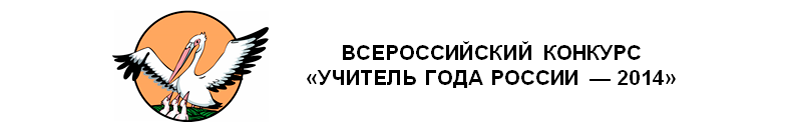  «Воспитатель - профессия дальнего действия…»Шумилова Ольга Вячеславовна, учитель-логопед, учитель-дефектологМБДОУ «Детский сад №160»«Все начинается с любви: 
и озаренье, 
и работа, 
глаза цветов, 
глаза ребенка - 
все начинается с любви…»Р. Рождественский. Как найти работу, которая начинается с любви; дело, в которое хочется вложить всю свою душу? Вы знаете, мне повезло… Я – логопед, дефектолог. Как я выбрала этот путь? Истории педагогов всегда разные... Несколько лет назад я сделала свой выбор, поступив в Курганский государственный университет, считаю его правильным и сейчас. Уже 7 лет работаю. Если «перевести» годы на дни, то получится о-о-о-очень много! Мой педагогический путь начинался в школе, где учились дети с нарушением слуха и речи. Работать с особенными детьми всегда нелегко, в каждом дне учишься  находить радость и удовлетворение. Думать о своих учениках. Сопереживать их успехам и неудачам. И это время было не только работой: частые внеклассные мероприятия, конкурсы, выступления на методических объединениях и научных конференциях. Еще какое-то время мне удавалось совмещать работу в школе и университете, в том самом, который закончила несколько лет назад с отличием, на кафедре коррекционной педагогики.Однажды, в разговоре с коллегой, я узнала о том, что нужен специалист в детский сад для совсем маленьких детей с тяжелыми нарушениями речи. И…поняла…  Это буду я! Всегда ли легко поменять место работы, в котором твои коллеги – твои наставники и доброжелатели, твой кабинет – «твоя обитель», твои ученики – самые лучшие и «уже почти космонавты»?... Но.. Как не вспомнить слова В. Набокова: «… ко всему привыкаешь, подлаживаешься, учишься…». И все это время работы в детском саду, говорю совершенно честно и искренне, я не пожалела о своём выборе. Ответственно и очень сложно помочь ребенку обрести себя, услышать собеседника, сказать первые слова, найти друзей, союзников в лице педагогов и сверстников. Поверьте, это настоящее чудо, без преувеличения! Волшебник -  не тот, кто обращает свинец в золото или вызывает бурю;  волшебник тот, кто может помочь расцвести другой душе! (Н. А. Тэффи)Где же черпает вдохновение педагог, чтобы быть одновременно воспитателем, артистом, скульптором, родителем, собеседником? В самом себе, в сознании величия своего дела, в любви к детям!  Я убеждена, что мастерство коррекционного педагога не случайная удача, не счастливая находка, а систематический, кропотливый поиск и труд, наполненный тревожными раздумьями, открытиями и  даже неудачами, куда без них. Я – логопед! На меня родители воспитанников возлагают большие надежды. Каждый ребенок имеет право высказаться и быть услышанным, принадлежать обществу и быть его частью, а также дружить и иметь значимые отношения, а значит и право на полноценную жизнь. Кто поможет ребенку с нарушениями речи? Только грамотный специалист, разбирающийся во всём многообразии программ и методических разработок, знающий ФГОС, заучивший новый закон «Об инклюзии», когда образование доступно для всех. Это профессия, требующая огромных сил, глубокого погружения. К примеру: в практике пришлось обратиться к  кинезиологии – науке о развитии умственных, речевых способностей через двигательные упражнения. Танцы, психогимнастика, ритмопластика позволяют создать улучшить работу головного мозга.Я - практик. Я умею работать с детьми с различными нарушениями речи, я умею их обучать, я умею высиживать рядом столько – сколько им понадобится, поощрять жетонами за хорошее поведение и помогать осваивать новый материал. Еще я рада, что мои коллеги – это  мои единомышленники, с которыми можно  творить и успешно решать любые, даже самые трудные коррекционные и воспитательные задачи и добиваться результатов.  Мои будни - это время поисков, раздумий, разочарований, колебаний, открытий, которые перевернули всю мою жизнь.Размышляя о своем пути, я понимаю, что не могу провести грань, где заканчивается моя работа и начинается личная жизнь.   Я - гордая мама и счастливая жена. Мои муж и сын первые просматривает презентации к занятиям, с ними я отрабатываю новые приемы и техники в логопедии, с ними мы монтируем видеофильмы до позднего вечера. Моя семья – это опора и вдохновение.Сегодня, уверенно ступая на путь педагогического поиска, понимаю, что нужно еще многое сделать. И я учусь. Учусь все время. Могла бы я поменять профессию? Наверное, да. Хотела бы? Нет!Теперь я уже не представляю свою жизнь по-другому. Праздничные утренники, спортивные марафоны, яркие книжки, распахнутые глаза детей, доверительные разговоры с родителями, увлекательные экскурсии, первые слова малышей, большие надежды на будущее – и это далеко не все, что я могу рассказать о моей профессии «дальнего действия»!…“В начале было слово”. 
А я провозглашаю снова: 
все начинается 
с любви! Р. Рождественский.